DECLARATION OF PRIVATE USE WITH INTENT TO ENGAGE IN LIMITED CHARTERI,                                                                                                                                          swear or affirm that I am                                                                                                                                                   of                                                                                                                    , registered owner of the yacht                                                                                                                        registered or to be registered in the Republic of the Marshall Islands (RMI) under Official Number                      ; and that such is a pleasure yacht which will hold a Private Yacht Certificate of Registry and comply with the requirements of a Private Yacht as defined in the RMI Maritime Regulations (MI-108); and further:(a)	That said yacht will be offered for charter operation and/or be engaged in trade for the transportation of merchandise or the carriage of passengers for reward, remuneration or gain for a maximum period of 84 days per calendar year as described in the RMI Yacht Code (MI-103).(b) 	That chartering under the PYLC program is only allowed in certain foreign jurisdictions and prior to commencing a charter the owner or representative shall seek confirmation from the relevant local authorities that the intended chartering activities are permitted. (c)	That the owner further understands that a private yacht of 18 meters or greater in length and less than 500 GT may be demise/bareboat, time, or voyage chartered out for up to 84 days in any one (1) calendar year. This chartering privilege exempts the yacht from having to be registered as a commercial yacht. However, those who wish to charter their private yacht of 18 meters or greater in length and less than 500 GT will be required to satisfy the requirements outlined in the RMI Yacht Compliance Requirements (MI-103A), Chapters I and IV of the MI-103, and the following additional requirements:(i)	That the owner will undergo an enhanced survey or initial compliance verification, conducted by an RMI Appointed Representative (AR), and maintain a valid Private Yacht Limited Charter Compliance Certificate (PYLCCC). The Compliance Verification will verify that the qualifications and certification of the crew and the actual condition of the yacht and the certificates issued to it, comply with the requirements of the MI-103 and any international conventions, as applicable. This is in addition to the pre-registration inspection requirements.(ii)	That the owner will maintain a Safety Management System (a mini-ISM) in accordance with Annex 1 of the MI-103.(iii)	That if the yacht is of 80 gross tons or greater, or 24 meters or greater in length, the owner will apply for, maintain and operate under a Minimum Safe Manning Certificate (MI-282-10) while engaged in chartering operations which requires crew members to hold RMI Certificates of Competence or RMI endorsements on their national licenses for the position in which they are serving on board the yacht. Additionally, all crew members will hold a valid RMI Seafarer’s Identification and Record Book evidencing the required minimum STCW training. (d)	That in order to meet the applicable requirements as defined in MI-103A and the RMI Yacht Code (MI-103), the owner has engaged the services of the RMI approved organizations as follows:	(i)	Classification Society (optional):      	(ii)	Statutory Certificates will be issued by:       (required field)(iii)	Mandatory Compliance Verification by:       **(e)	That the owner will hold and maintain required third-party liability and hull and machinery insurance coverage.(f)	That the owner understands that in the event of the sale of the yacht or the interest in the owning entity, the purchaser will have no automatic right to re-register the yacht in their ownership or to continue the registration of the yacht under the RMI flag.(g)	That the owner understands that if it is determined that this Declaration has been deliberately and fraudulently filed, the Maritime Administrator may immediately terminate the PYLCCC and strike the yacht from the registry at its sole discretion.(h)	That the owner will retain this Declaration (MI-127) onboard the yacht.(i)	The undersigned hereby swears and affirms the above representations are true and that he/she is authorized to act on behalf of the registered owner.	REPUBLIC OF THE MARSHALL ISLANDS	MARITIME ADMINISTRATOR(Signature)(Signature)(Printed Name)			 (Date)(Printed Name)			 (Date)(Title/Capacity)(Title/Capacity)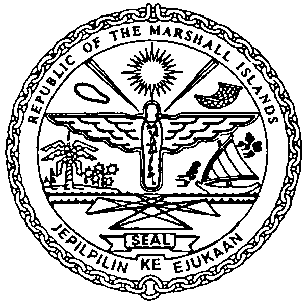 